[Ta pregledna, profesionalna brošura je izdelana za eno stran, vendar lahko po potrebi preprosto dodate več vsebine, da jo razširite. Če si želite ogledati brošuro s celotnim oblikovanjem in postavitvijo, na zavihku »Pogled« izberite »Pogled za branje«.]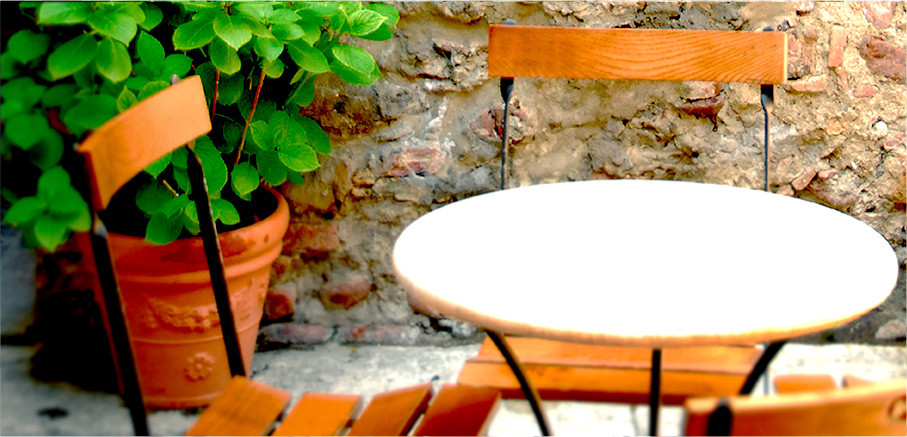 O nas[To je odličen prostor za vašo kratko predstavitev. Če ste imeli le nekaj sekund, da predstavite svoje izdelke ali storitve nekomu, kaj bi rekli?]Stik z namiTelefon: [Vnesite telefonsko številko]   |   E-pošta: [Vnesite e-poštni naslov]   |   Splet: [Vnesite spletno mesto]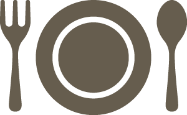 [Ime podjetja][Naslov brošure ali oznaka podjetja]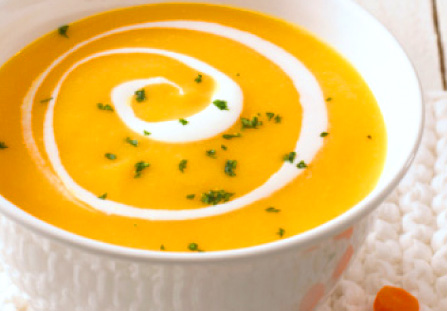 [Tukaj dodajte napis slike]Ponujena cena:[Ali želite predstaviti izdelek, ki ga ponujate? Uporabite ta prostor, da povzamete storitve ali nekaj najboljših mnenj strank.][Začnite takoj][To brošuro lahko preprosto prilagodite lastnim željam … ][Če želite že z enim tapom dostopati do katerega koli oblikovanja besedila, ki je prikazano v tem dokumentu, si na zavihku »Osnovno« oglejte galerijo slogov.][Če želite zamenjati fotografijo, jo izberite ali izbrišite. Nato na zavihku »Vstavi« izberite »Slika«.]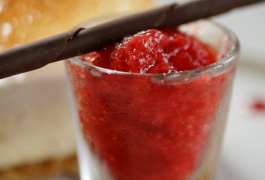 